  Trailblazer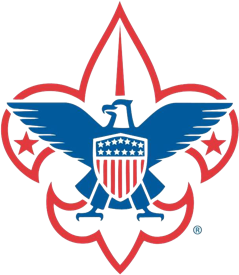 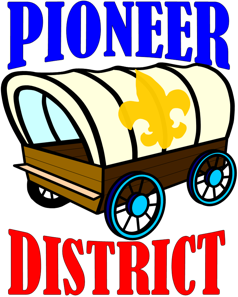 AwardNomination FormThis is for the Scouter that made the most significant contribution to the success of his/her Pack, Troop, Team, Crew or Ship in the past 12 months. Do you have an “unsung” hero in your Pack, Troop, Crew or Ship? Would you like to see that person recognized for the outstanding work he or she does? The Pioneer “Trailblazer” Award is designed to do just that. You tell us the details and we will take care of the rest. Just make sure that your unsuspecting hero is invited to this year’s Pioneer District Dinner to receive their special award!Name of Person receiving award: ___________________________Position of Nominee: _________________________________Pack#______Troop#________Crew#_______Ship#_______Nominated by ___________________ Position________________Email____________________ Phone #______________________Seconded by ___________________ Position________________Email____________________ Phone #______________________Reasons for Nomination:_______________________________________________________________________________________________________________________________________________________________________________________________________________________________________________________________________________________________________________________________________________________________________________________________________________________________________________________________________________________________________________________________________________________________________________________________________________________________________________________________________________NOTE: There is no District or Council-Level review for this award.EACH UNIT GETS ONE NOMINATION per 25 Scouts in the UnitDue by November 5th to Steve Ricossa and Jose Martinez (at the council office) or use the preferred  option: E-mail to PioneerDistrict@krent.com so both Steve and Jose will receive it.Please turn in as early as possible!